Finger Buffet Menu				£ 16.95 per headMinimum 15 coversSelection of Finger sandwiches on bloomer bread:Egg & rocket sun blushed tomato with mayonnaiseTuna red pepper with a lemon mayonnaiseBritish Roast Chicken BLTHoney roast Ham, mature cheddar & tomatoChicken skewers with peri peri mayonnaiseIndividual savoury veggie & smoked ham muffins (G/F)Mini pork pies with apple chutney, crispy onions and smoked cheddarDesserts:Individual Lemon curd and Mascarpone cheesecake with a biscoff crumbBronkie (cookie dough base with a brownie topping)Granola Squares (no nuts)Antipasti Grazing Menu                      £ 19.95 per head.        Minimum 20 coversMixed OlivesSun blushed tomatoes.Mozzarella ballsSelection of cured meatsAssorted Cheshire Bakehouse savoury rolls meat & veggie options(chose 2 website flavours)Individual mini pork pies with a sweet pickle, pork scratchings & smoked cheddarGreek Watermelon Salad with a Citrus DressingPotato, green bean, red onion, smoked bacon saladMature Cheddar cheese,Local Blue Cheese with a red onion & fig chutney, grapesSourdough BreadParsley ButterChocolate brownie with raspberries and white chocolateIndividual Lemon curd and Mascarpone cheesecake with a shortbread crumbGourmet Afternoon tea menu:           £ 19.95 per headMinimum 15 coversMeat, Vegetarian, Vegan rolls ( choose 2 from website)Individual mini pork pies with gala apple chutney, Crispy onions and smoked cheddarSelection of Open Sourdough sandwiches & Focaccia SandwichesHoney Roast Ham, cherry tomato & ricottaSun-blushed tomato, Mozzarella & BasilSmoked Salmon cucumber with lemon & dill mayoIndividual Retro prawn cocktailsIndividual Lamb Kofta with a cardamon couscous, pomegranate minted yoghurtFruit Scones with Strawberry jam & clotted creamChocolate brownieStrawberry & marshmallow skewers with chocolate dipping sauceIndividual Boxed Afternoon Tea picnic£ 12.95 3 x finger Sourdough Sandwiches:-Cucumber and black pepper, fresh mint, on white breadSmoked salmon & cream cheese, lemon juice,black pepper on brown Topside of Beef with red onion 3 x mini rolls:-Sweet potato sag aloo with paneer cheese (veggie)Pork leek sage and apple, with mature cheddarYour Sunday Lunch with mixed herbsMini pork pie with red onion chutney, Gala apple chutney,crispy onions, and smoked cheddarNew potato Greek saladBronkie - cookie dough base with a brownie topping1 x bottle of still water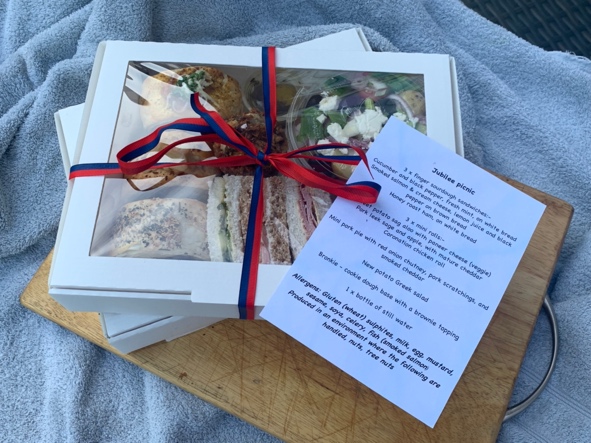 